23.5.22פרויקט השאלת ספרי לימוד תשפ"גהורים יקרים שלום רב,רכישת ספרי לימוד מהווה הוצאה גדולה ומשמעותית עבור כל משפחה. אנו מביאים בפניכם את ההזדמנות להשתלב בפרויקט השאלת ספרי הלימוד שייערך בבית ספרנו על פי הנחיות משרד החינוך.מטרות הפרויקט הן:*הקלה בנטל הכספי המוטל על ההורים.*קידום מודעות לערכי איכות הסביבה.*פיתוח תחושת האחריות האישית והחברתית של התלמידים לרכוש האמור לשרת גם את חבריהם. משמעות הפרויקט הינה כי במקום הרכישה המסורתית – אישית של ספרי הלימוד, יתבצע הליך של השאלת הספרים והחזרתם בסוף השנה.חשוב להדגיש כי ספרי הלימוד שבידיכם מהווים את הבסיס לפרויקט ההשאלה ולכן הצלחת הפרויקט מותנית בשמירה על הספרים שברשות ילדכם. אנו מאמינים כי בכך נוכל לתרום לחינוך הילדים לערך של כבוד לספר ופיתוח תחושת אחריות אישית לרכוש שאמור לשרת את הכלל.עלות ההשתתפות בפרויקט הינה 280 ₪ .כל תלמיד המשתתף בפרויקט ישאיר את הספרים בהם השתמש במהלך השנה (תשפ"ב) בבית הספר ויקבל במהלך חודש אוגוסט (תאריכים מדויקים יפורסמו בהמשך) את חבילת הספרים והחוברות המתאימים לו לשנת  תשפ"ג.תלמידי כיתות ו' ישאירו את ספרי הלימוד בבית הספר היסודי, ויקבלו אישור לחטיבה המאפשר את זכאותם לקבלת ספרים.במסגרת פרויקט ההשאלה יש לקיים את הנחיות חוזר מנכ"ל:*אין לכתוב בספרים ובחוברות העבודה. *התלמידים יקבלו ספרים משומשים ובאחריותם במהלך השנה, לשמור על איכותם ושלמותם, כדי שתלמידים אחרים יוכלו להשתמש בהם בשנים הבאות. *בסוף שנת הלימודים, יוחזרו הספרים לבית-הספר.*במידה וספר אבד או ניזוק , ההורים ייאלצו לקנות ספר חדש במקומו.תנאי כניסה לפרויקט השאלת ספרים:*התחייבות ההורים לתשלום שנתי של 280 ₪. *התחייבות ההורים למסור לידי בית-הספר את כל ספרי הלימוד של התלמיד משנת הלימודים הנוכחית. הספרים יאספו בתאריכים הבאים:  שכבת ז' – 15.6.22                                               שכבת ח' – 14.6.22                                               שכבת ט' – 10.6.22_יודגש כי, ללא מסירת הספרים של שנת תשפ"ב, לא תתאפשר השתתפות בפרויקט ההשאלה- גם אם שילמתם (במקרה זה הכסף יוחזר אליכם). הספרים ייאספו לטובת מאגר ספרים בית-ספרי, כאשר מצבם תקין וראוי לשימוש חוזר. במידה וחסרים לתלמיד ספרים או שהם במצב לא תקין, ההורים מתחייבים לרכוש ולהשלים בהתאם לרשימת הספרים המלאה. *תלמיד שיחזיר ספר בתום השימוש במצב של בלאי שאינו מאפשר שימוש, יחויב בתשלום.*תלמיד שלא ישלים את החזרותיו לא יוכל להשתתף בפרויקט בשנה שלאחר מכן עד לסיום חובותיו.דגשים:הסל אינו כולל: מילון, אטלס, תנ"ך מלא, ציוד לימודי באמנות ובספורט.הסל כולל חוברות עבודה וערכות אביזרים.ניתן לכתוב בחוברות בהן מותרת הכתיבה בהתאם לחוזר מנכ"ל ובהתאם להנחיות הצוות החינוכי בתחילת שנה"ל.ניתן לקבל תמונה מפורטת של הפרויקט בחוזר מנכ"ל המופיע באתר או"ח בלינק: http://cms.education.gov.il/EducationCMS/Units/Seferzol/HashalatSfreiLimud/ניתן להצטרף לפרויקט " השאלת הספרים"  עד לתאריך20.6.22  . ניתן לשלם בכרטיס אשראי בקישור הבא: אתר חטיבת אחד העם שש-שנתית בתשלום אחד. 		בברכה, ורדינה אוסמנהלת החטיבה 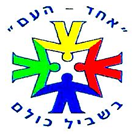 חטיבת ביניים שש שנתי "אחד-העם"  זכרון יעקב 43, פתח-תקוה | סמל ביה"ס 440107טל: 03-5298369   פקס: 03-5298403www.1haam.petach-tikva.k12.il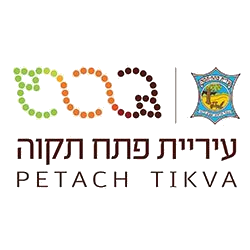 